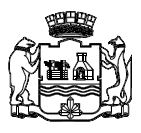 ________________ заседаниеПроектРЕШЕНИЕ ________ 2022 года                                                                                         № г. Екатеринбург О внесении изменений в Устав муниципального образования «город Екатеринбург»В соответствии с Федеральными законами от 6 октября 2003 года 
№ 131-ФЗ «Об общих принципах организации местного самоуправления в Российской Федерации», от 12 июня 2002 года № 67-ФЗ «Об основных гарантиях избирательных прав и права на участие в референдуме граждан Российской Федерации», от 14 марта 2022 года № 60-ФЗ «О внесении изменений в отдельные законодательные акты Российской Федерации», учитывая результаты публичных слушаний по проекту решения Екатеринбургской городской Думы «О внесении изменений в Устав муниципального образования «город Екатеринбург», отраженные в итоговом протоколе от ________ года, руководствуясь статьями 26, 51 Устава муниципального образования «город Екатеринбург», Екатеринбургская городская ДумаРЕШИЛА:1. Внести в Устав муниципального образования «город Екатеринбург» следующие изменения:1)  в пункте 8 статьи 15 предложение второе исключить;2) в части второй пункта 13 статьи 15 слова «в Избирательную комиссию муниципального образования «город Екатеринбург» заменить словами «в городскую Думу»;3) в части первой пункта 14 статьи 15 слова «Избирательная комиссия муниципального образования «город Екатеринбург» заменить словами «Городская Дума»;4) часть вторую пункта 14, пункты 18, 22, 25 статьи 15, подпункт 3 пункта 2 статьи 26, главу V признать утратившими силу;5) в пункте 15 статьи 15 слова «отрицательного заключения» заменить словами «несоблюдения требований настоящего Устава при сборе подписей в поддержку голосования по отзыву»;6) в абзацах втором и третьем подпункта 1 пункта 6 статьи 35 слова «аппарате избирательной комиссии муниципального образования,» исключить;7) в пункте 4 статьи 49 слова «Избирательной комиссией,» исключить.2. Направить настоящее Решение на государственную регистрацию 
в установленном законодательством порядке.3. После проведения государственной регистрации опубликовать настоящее Решение в «Вестнике Екатеринбургской городской Думы» и разместить его на официальном сайте Екатеринбургской городской Думы в информационно-телекоммуникационной сети «Интернет» (www.egd.ru).4. Настоящее Решение вступает в силу с 31 октября 2022 года.5. Контроль исполнения настоящего Решения возложить на Главу Екатеринбурга (Орлов А.В.), Председателя Екатеринбургской городской Думы (Володин И.В.).Председатель					ГлаваЕкатеринбургской				Екатеринбургагородской Думы			И.В. Володин			      	                       А.В. ОрловЕКАТЕРИНБУРГСКАЯ ГОРОДСКАЯ ДУМАСЕДЬМОЙ СОЗЫВ